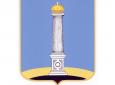 УЛЬЯНОВСКАЯ ГОРОДСКАЯ ИЗБИРАТЕЛЬНАЯ КОМИССИЯПОСТАНОВЛЕНИЕ 28 августа 2015 года 						           № 92/669-3г. УльяновскОб аннулировании регистрации кандидата в депутаты Ульяновской Городской Думы пятого созыва Панова Кирилла Игоревича, включенного в зарегистрированный список кандидатов, выдвинутый избирательным объединением Ульяновское городское местное отделение Партии СПРАВЕДЛИВАЯ РОССИЯВ соответствии с пунктом 32 статьи 38, пунктом 2 статьи 76 Федерального закона от 12 июня 2002 года № 67-ФЗ «Об основных гарантиях избирательных прав и права на участие в референдуме граждан Российской Федерации», частью 3 статьи 48 Закона Ульяновской области от 1 августа 2007 года № 109-ЗО «О выборах депутатов представительных органов муниципальных образований Ульяновской области», на основании личного заявления кандидата в депутаты Ульяновской Городской Думы пятого созыва Панова Кирилла Игоревича от 28 августа 2015 года (вх. от 28.08.2015 № 1536), Ульяновская городская избирательная комиссия постановляет:1. Аннулировать регистрацию кандидата в депутаты Ульяновской Городской Думы пятого созыва Панова Кирилла Игоревича, включенного в зарегистрированный список кандидатов в депутаты Ульяновской Городской Думы пятого созыва (№ 3 в территориальной группе № 10, Заволжский одномандатный избирательный округ № 10), выдвинутый избирательным объединением Ульяновское городское местное отделение Партии СПРАВЕДЛИВАЯ РОССИЯ.2. Считать Панова Кирилла Игоревича исключенным из зарегистрированного списка кандидатов в депутаты Ульяновской Городской Думы пятого созыва, выдвинутого избирательным объединением Ульяновское городское местное отделение Партии СПРАВЕДЛИВАЯ РОССИЯ и зарегистрированного постановлением Ульяновской городской избирательной комиссии от 8 августа 2015 года № 80/572-3.3. Направить настоящее постановление в территориальные избирательные комиссии муниципального образования «город Ульяновск».4. Территориальным избирательным комиссиям №№ 1 и 2 Заволжского района муниципального образования «город Ульяновск», участковым избирательным комиссиям №№ 3535-3537, 3623-3626 обеспечить процедуру вычеркивания в тексте информационных материалов «Зарегистрированные списки кандидатов депутаты Ульяновской Городской Думы пятого созыва, выдвинутых избирательными объединениями; сведения о доходах и об имуществе кандидатов, включенных в зарегистрированные списки кандидатов в депутаты Ульяновской Городской Думы пятого созыва, выдвинутых избирательными объединениями; сведения о выявленных фактах недостоверности сведений, представленных избирательными объединениями о кандидатах, их доходах и имуществе при проведении выборов депутатов Ульяновской Городской Думы пятого созыва» сведений о Панове Кирилле Игоревиче прямыми линиями шариковой ручкой с пастой синего или черного цвета.5. Контроль за исполнением настоящего постановления возложить на секретаря Ульяновской городской избирательной комиссии О.Ю. Черабаеву.6. Опубликовать настоящее постановление в газете «Ульяновск сегодня».Председатель Ульяновской городской избирательной комиссии 			В.И. Андреев Секретарь Ульяновской городской избирательной комиссии			О.Ю. Черабаева